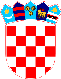 REPUBLIKA HRVATSKAVUKOVARSKO-SRIJEMSKA ŽUPANIJA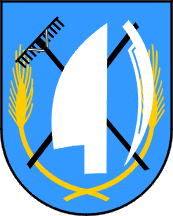 OPĆINA TOVARNIKNAČELNICA OPĆINEKLASA: 007-01/21-01/01URBROJ: 2188/12-03/01-21-6Tovarnik, 5. ožujka 2021.	Na temelju članka 29. Uredbe o kriterijima, mjerilima i postupcima financiranja i ugovaranja programa i projekata od interesa za opće dobro koje provode udruge („Narodne novine“, br. 26/15), a na prijedlog Povjerenstva za ocjenu pristiglih prijava za Prioritetno područje 4 - Projekti i programi karitativnih udruga i udruga za rad u području socijalne skrbi, načelnica Općine Tovarnik dana 5. ožujka 2021.  d o n o s i ODLUKU O DODJELI FINANCIJSKIH SREDSTAVA PROJEKTIMA I PROGRAMIMAU SKLOPU NATJEČAJA ZA FINANCIRANJE PROGRAMA I PROJEKATAUDRUGA GRAĐANA IZ PRORAČUNA OPĆINE TOVARNIK U 2021. GOD.I.	Pravo na sufinanciranje odnosno financiranje programa i projekata udruga građana iz proračuna Općine Tovarnik za 2021. god. - Prioritetno područje 4 - Projekti i programi karitativnih udruga i udruga za rad u području socijalne skrbi, ostvarile su kako slijedi:II.	Sa navedenim Udrugama načelnica Općine Tovarnik će sklopiti Ugovor o dodjeli financijskih sredstava kojim će biti uređena prava i obveze kako davatelja tako i primatelja financijskih sredstava. 	Udruge koje nisu dobile traženi iznos financiranja odnosno sufinanciranja, dužne su doći u Općinu Tovarnik radi revidiranja proračuna projekta koji je sastavni dio ugovora  i njegova usklađivanja s odobrenim financijskim sredstvima. III.	Prije potpisivanja Ugovora potrebno je Općini Tovarnik predočiti dokaz o podnošenju godišnjeg financijskog izvješća za 2020. Ministarstvu financija. Obrazloženje	Do 11. veljače 2021. na Javni natječaj za financiranje programa i projekata udruga građana iz Proračuna Općine Tovarnik u 2021. godini - Prioritetno područje 4 - Projekti i programi karitativnih udruga i udruga za rad u području socijalne skrbi; pristiglo je 3 prijave programa odnosno projekata.	Dana 24.2.2021. sastalo se Povjerenstvo za ocjenu pristiglih prijava u sastavu Ružica Ćurić, predsjednica, Nada Kraljević, član, Željka Kolarević, član i Mateja Petričević, član; otvorilo i bodovalo pristigle prijave koje ispunjavaju formalne uvjete natječaja te su priložile sve potrebne dokumente i ostvarile iznos financiranja odnosno sufinanciranja kako je naprijed navedeno.  Uputa o pravnom lijeku	Udruga koja je sudjelovala u prijavi na Javni natječaj može podnijeti pisani prigovor zbog povrede utvrđenog postupka odobravanja financijske potpore načelnici Općine Tovarnik koja će odlučiti o istome.	Prigovor se može podnijeti u pisanom obliku Jedinstvenom upravnom odjelu Općine Tovarnik u roku od 8 dana od dana dostave obavijesti o  rezultatima prijave na Javni natječaj.	Prigovor ne odgađa izvršenje ove Odluke niti daljnju provedbu postupka.NAČELNICA OPĆINE TOVARNIKRuža Veselčić-Šijaković, oec.Dostaviti: Udruge iz toč. I. ove OdlukePismohrana, ovdjeNaziv udruge – Naziv ProjektaTraženoOdobrenoUDRUGA SV. VINKO PAULSKI - KONFERENCIJASV. MATEJA TOVARNIK – Godišnji rad udruge36.500,00 kn16.000,00 knHUMANITARNA UDRUGA „SLAVONSKO SRCE“- Redovan rad udruge10.400,00 kn8.000,00 knDRUŠTVO MULTIPLE SKLEROZEVUKOVARSKO-SRIJEMSKE ŽUPANIJE – - Življenje s multiplom sklerozom br. 45.000,00 kn1.000,00 knUKUPNO51.900,00 kn25.000,00 kn